Отчет о проведении недели «Здоровое питание»по Павловской начальной школеза 2019-2020 учебный годНа сегодняшний день избыточный вес и ожирение являются одним из основных видов тяжелых заболеваний, укорачивая продолжительность жизни на 10-15 лет, у многих детей имеются заболевания, связанные с неправильным питанием. Поэтому родителям, педагогам и школьным поварам необходимо следить за рациональным питанием подростков, проводить профилактическую работу по формированию здорового питания учащихся.С 20 по 24 января в нашей школе проходила неделя здорового питания, под девизом: "Здоровое питание - здоровые дети!". Цель недели: повышение уровня информированности всех заинтересованных сторон о значимости здорового питания, особенно в школьном возрасте, содействие созданию условий для сохранения и укрепления здоровья учащихся. Открытием недели стала линейка «Здоровое питание-здоровые дети!», на которой дети рассказывали стихотворения, отгадывали загадки. Так же Бексеитова Л.И ознакомила учащихся с планом недели. В каждом продукте есть свои витамины, а рассказала о них Умбетова Д.М на внеклассном мероприятии «В гостях у Витаминов». Дети узнали о свойствах витаминов, а разгадав ребусы, узнали, в каких  именно продуктах можно найти их. Не остался безучастен и наш повар! Журавская Т. Провела мастер класс «Школа поварят», на котором дети лепили вареники.  В ходе приготовления этого блюда, поваром был подробно описан процесс правильного замешивания теста для вареников. Дети с большим вниманием и интересом слушали и запоминали. Ни для кого не секрет, что некоторые дети не имеют правильного представления о здоровом питании. Поэтому, с учениками 0 класса была проведена познавательная игра «Что мы знаем о здоровом питании». В гости к ученикам Алмагуль Каратаевна пригласила витаминов, которые рассказывали о своей пользе. Так же пришёл больной Антошка, который кушал всё подряд и заболел. Ученики и витамины быстро вылечили мальчика. И пообещали учителю питаться правильно. Самым запоминающимся мероприятием стала интеллектуальная игра «Вкусные истории», которую провела Любовь Ивановна. Поделившись на команды, дети вели борьбу за призовые места, выполняя задания различного характера. Особо оценили ученики конкурсы, в которых им предстояло кушать и пить. Эти задания выполнялись очень энергично, под звуки поддержки игроков. Получив море эмоций и впечатлений на проводимых мероприятиях, ученики решили устроить кулинарный поединок «Вместе с мамой». Родители отнеслись к конкурсу очень серьёзно. Вооружившись ингредиентами и творческим порывом, дети с мамами приготовили очень разнообразные и вкусные блюда. Так как наши дети хотели поделиться своим кулинарным опытом и получить обратную связь от учеников, было решено устроить чаепитие «Путешествие в страну здорового питания». Завершением этой чудесной недели стала линейка, на которой были подведены итоги и награждены победители.Все мероприятия были опубликованы в социальных сетях нашей школы.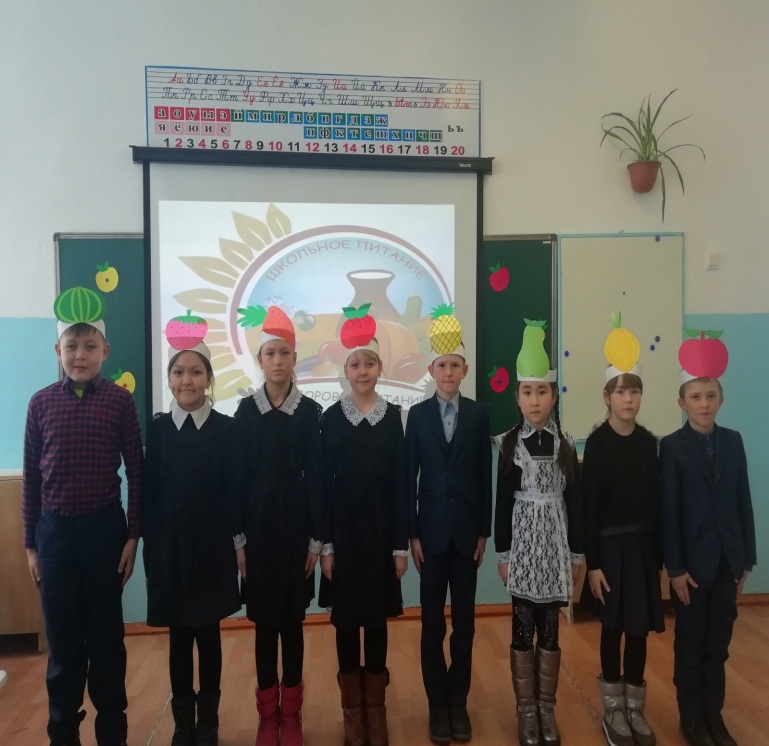 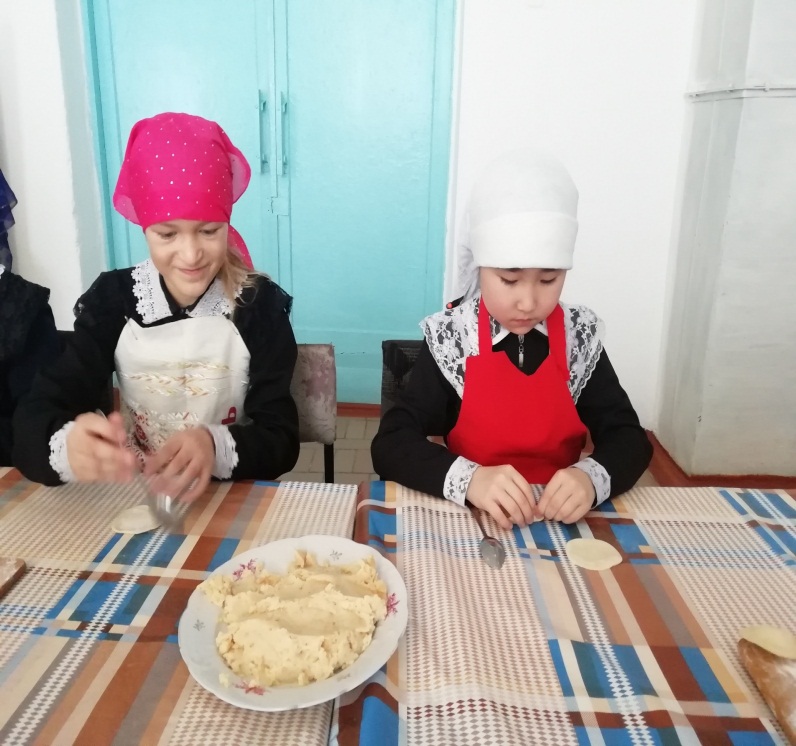 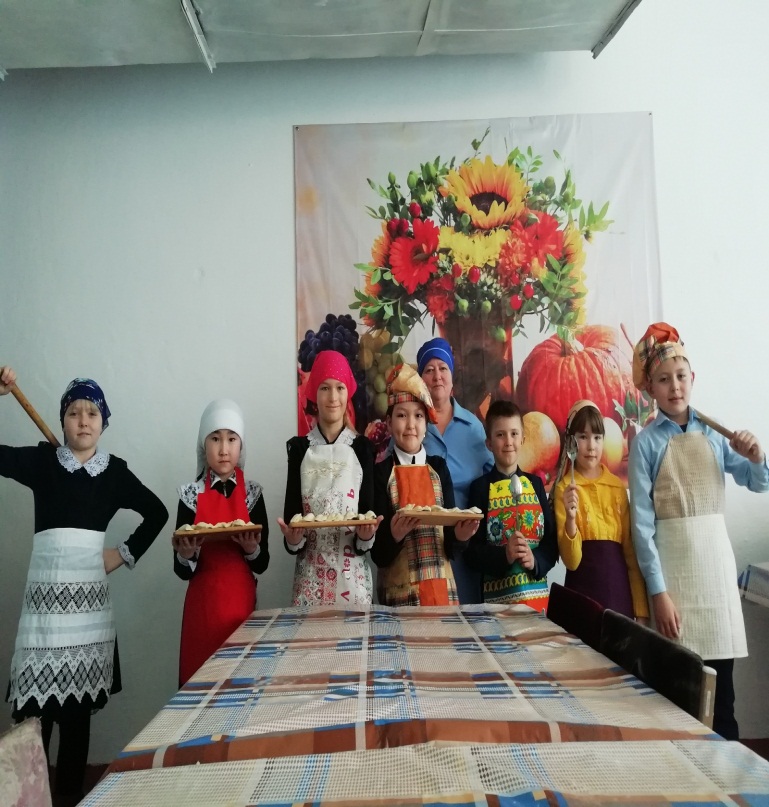 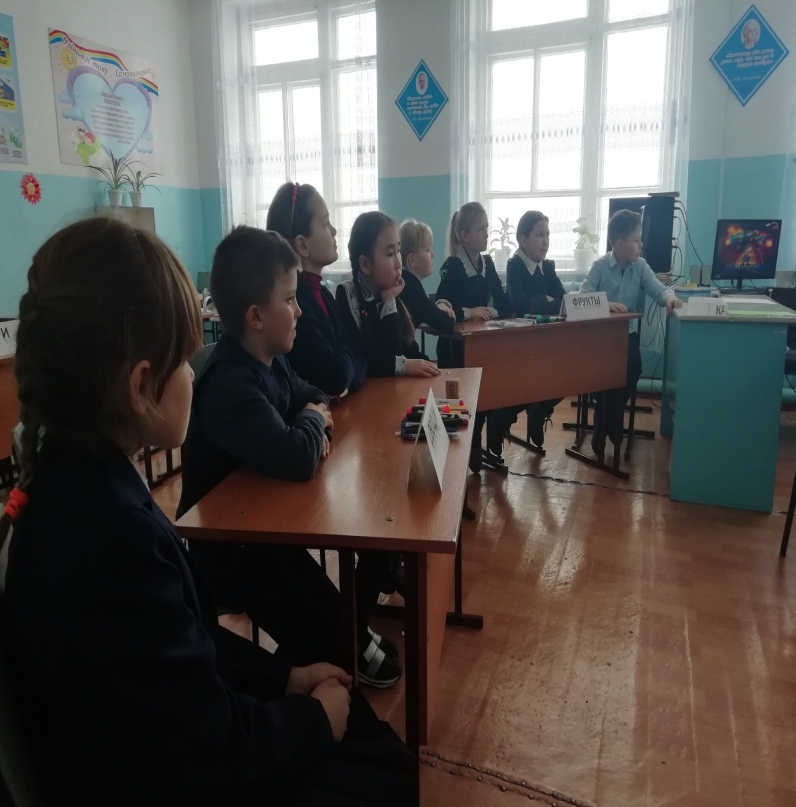 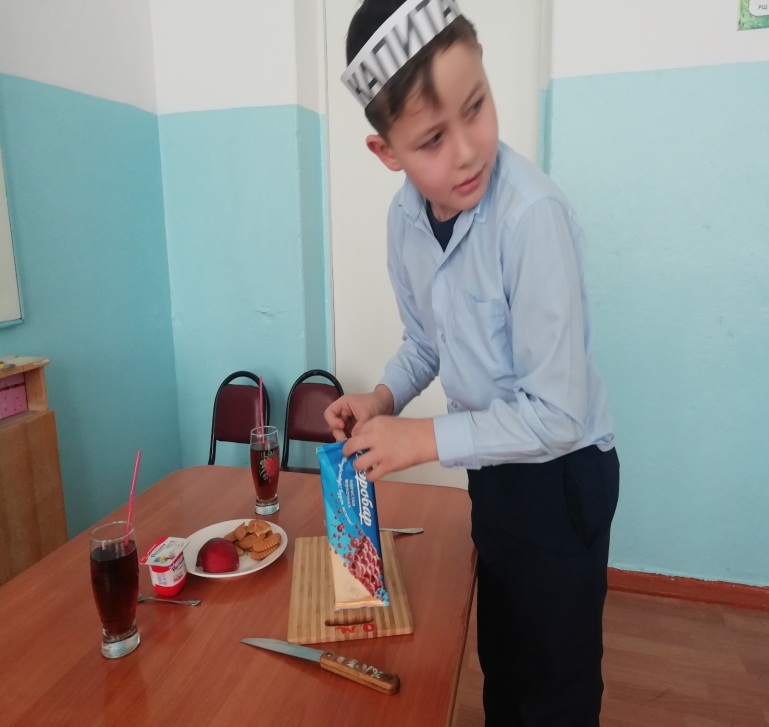 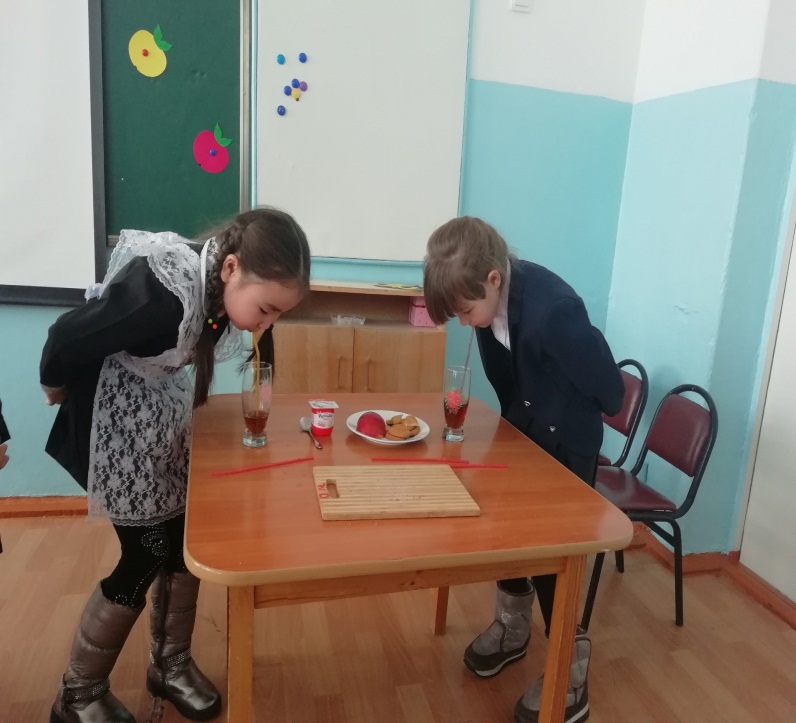 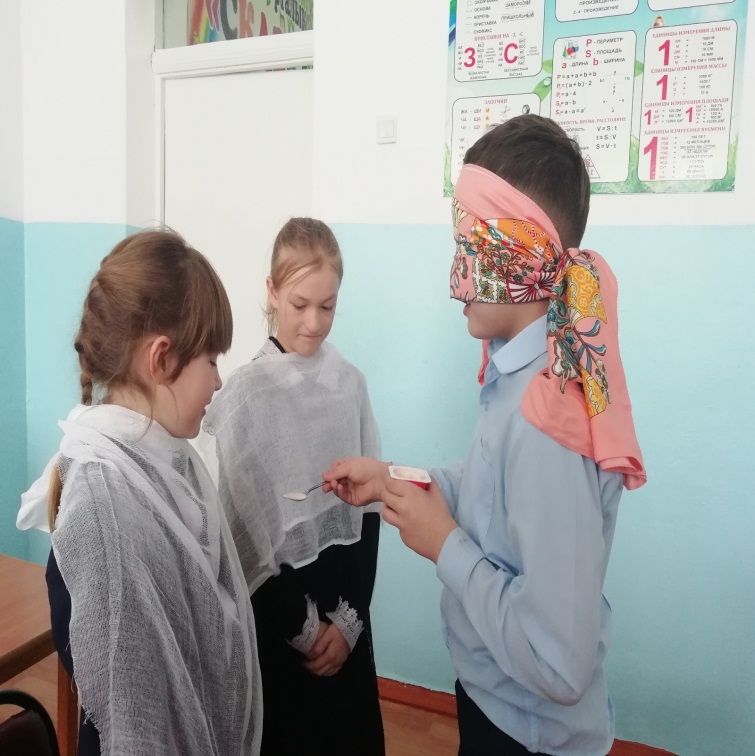 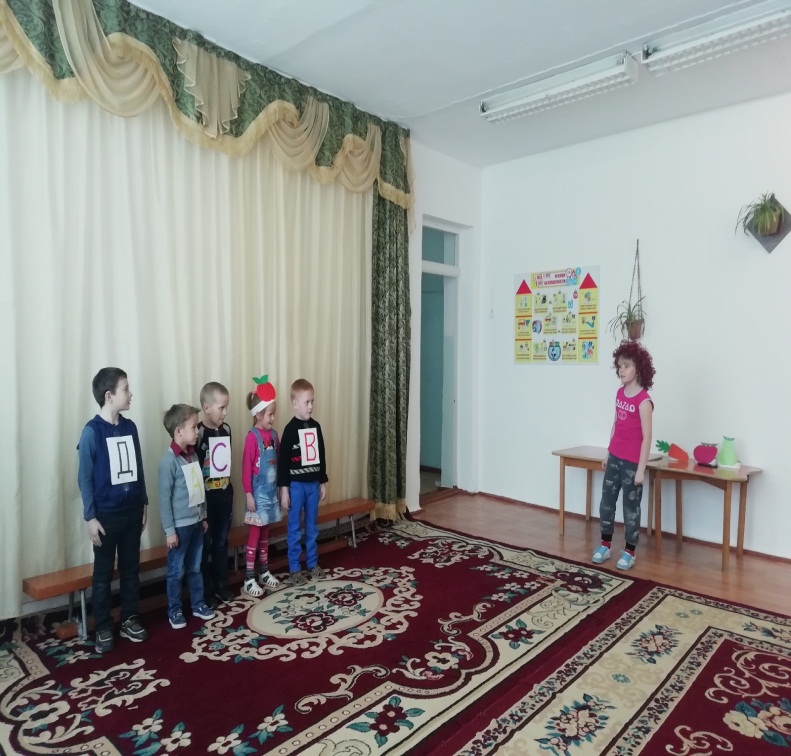 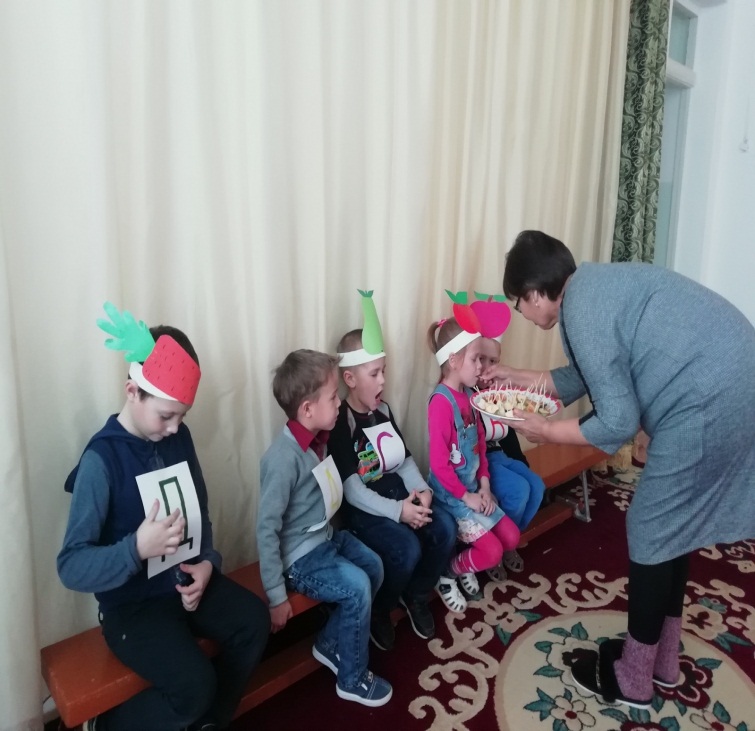 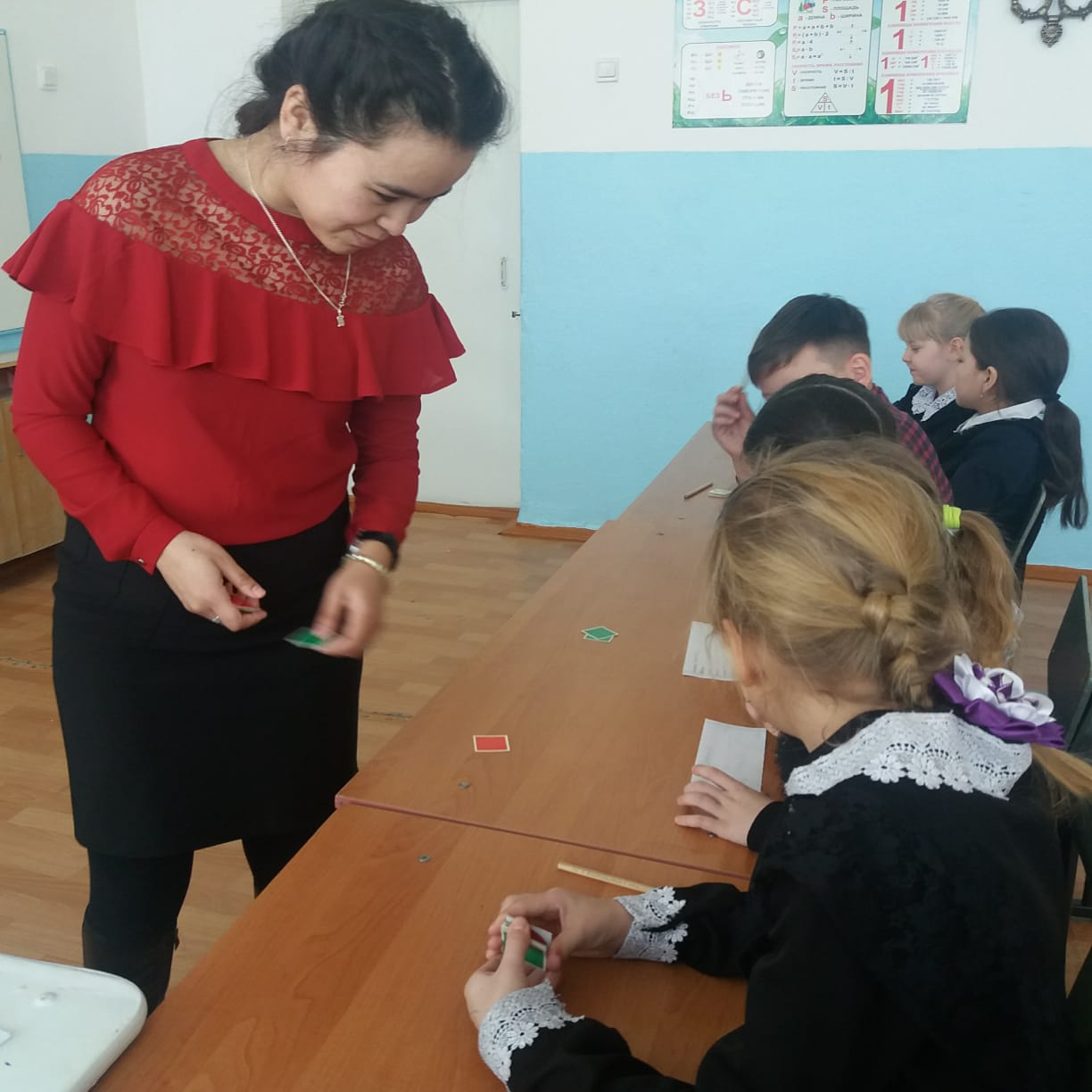 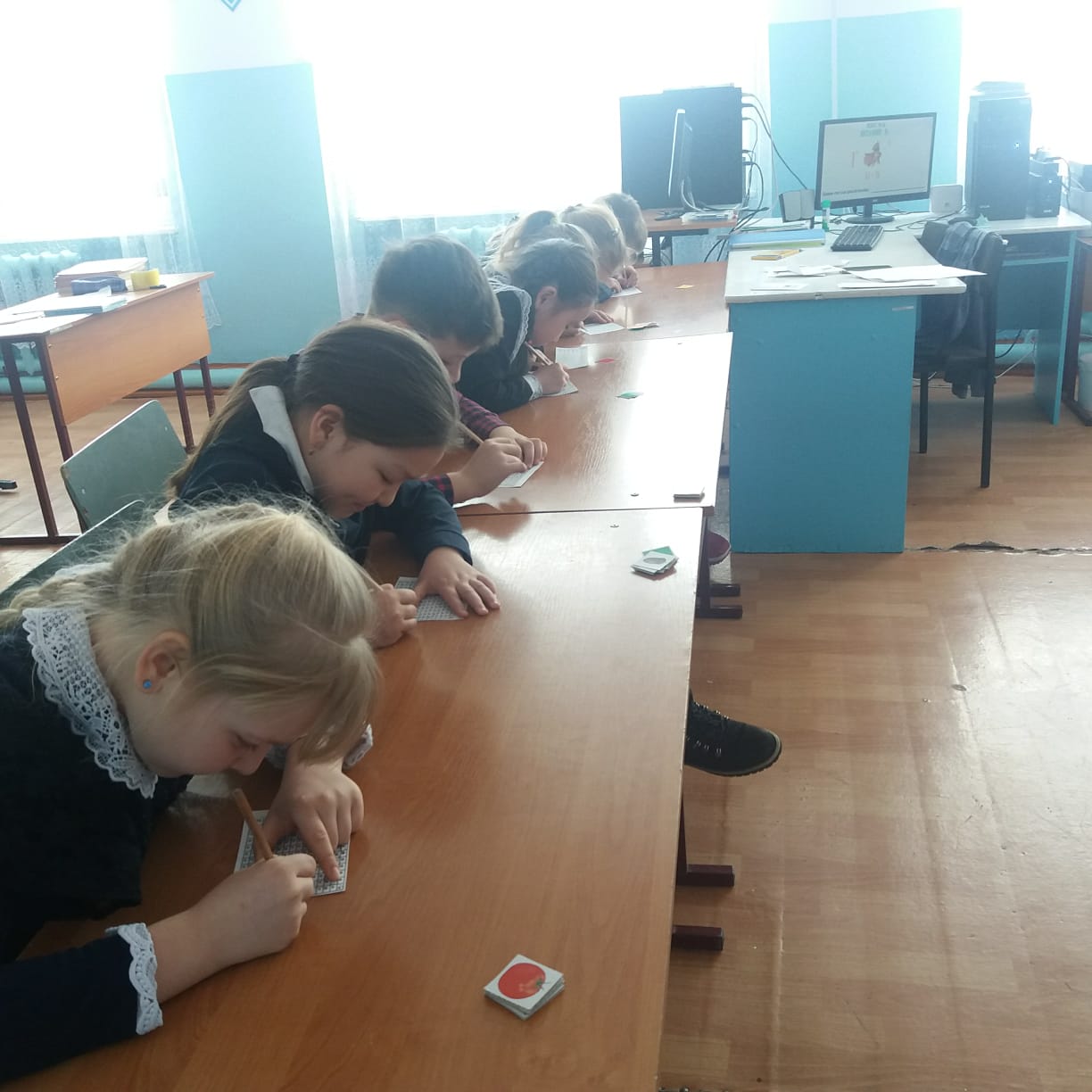 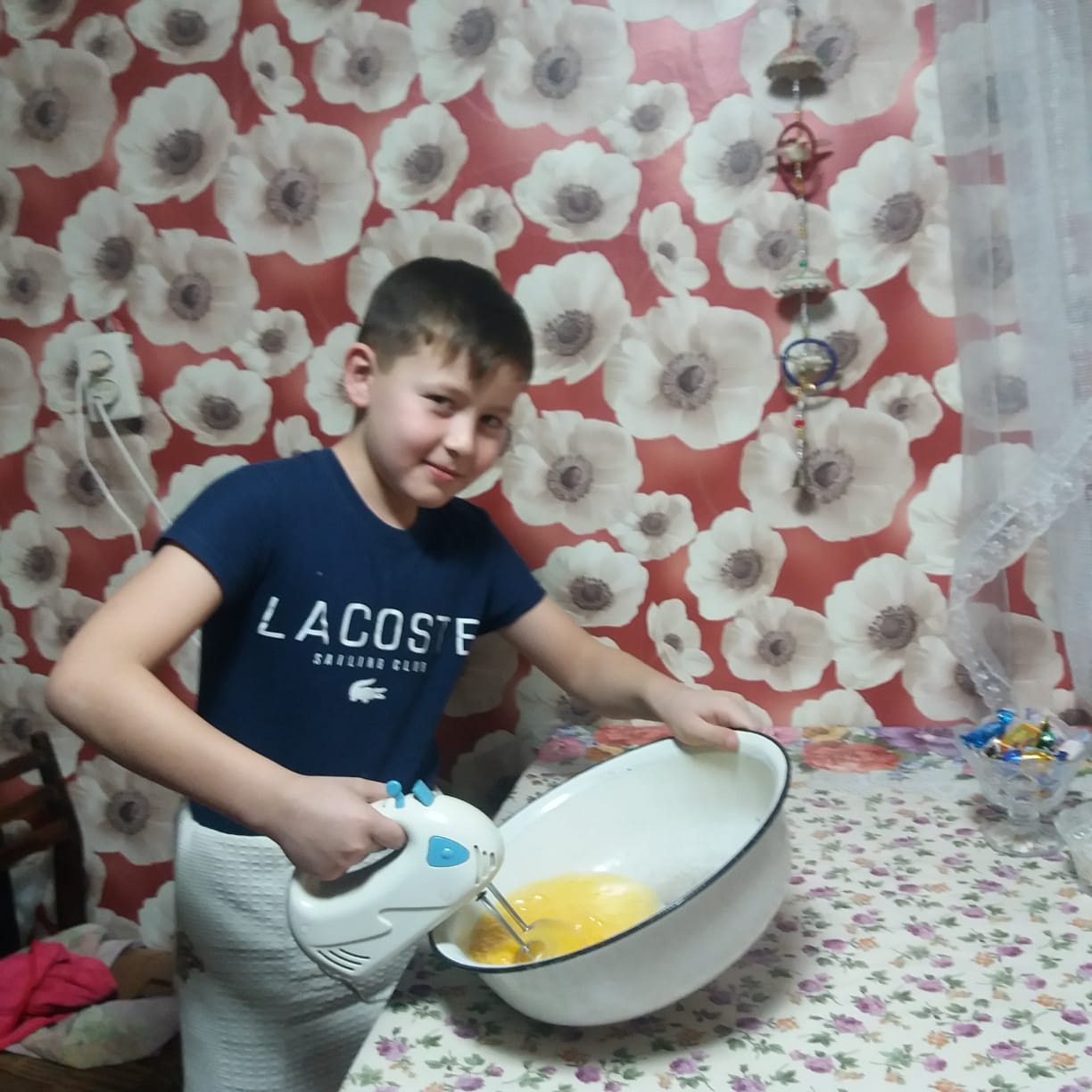 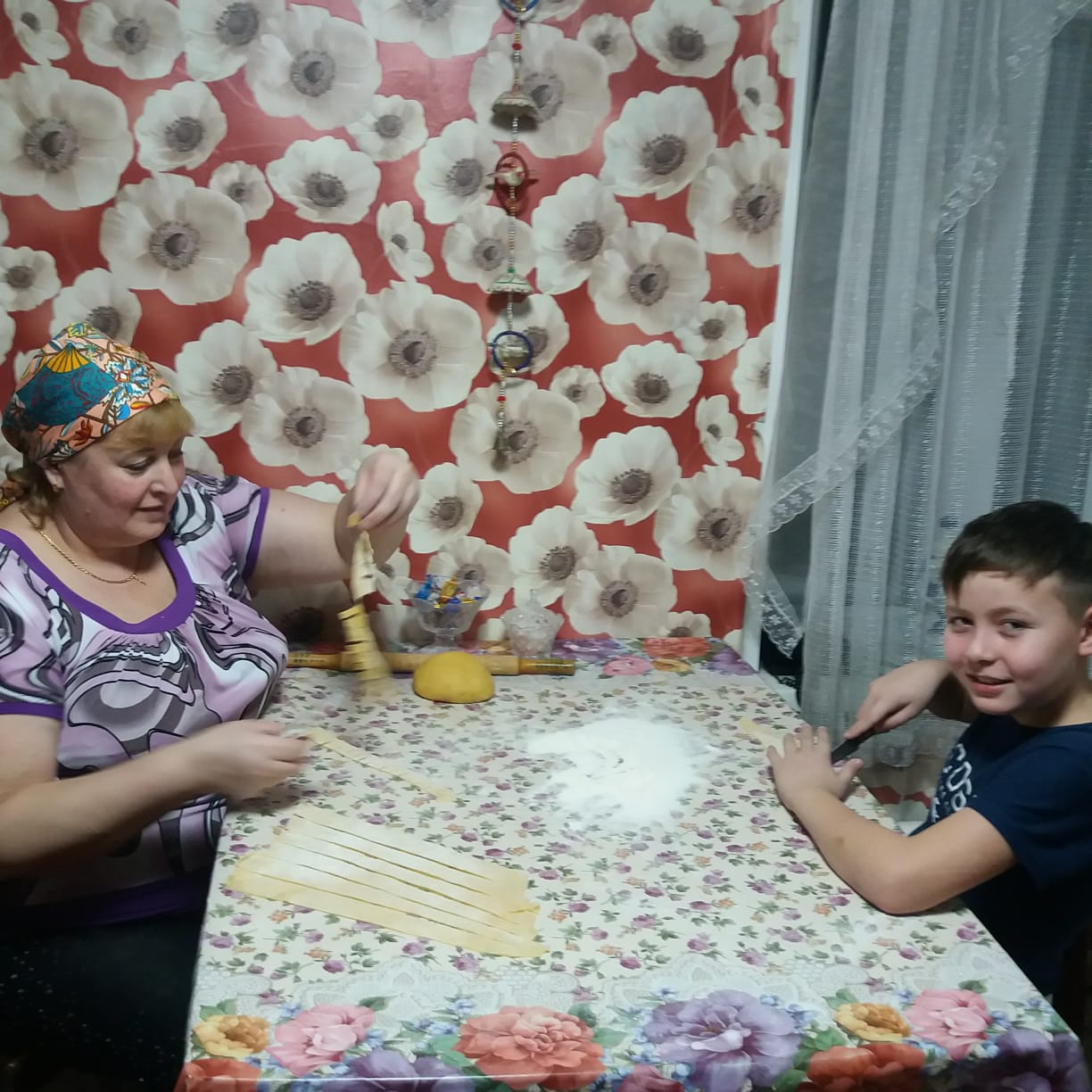 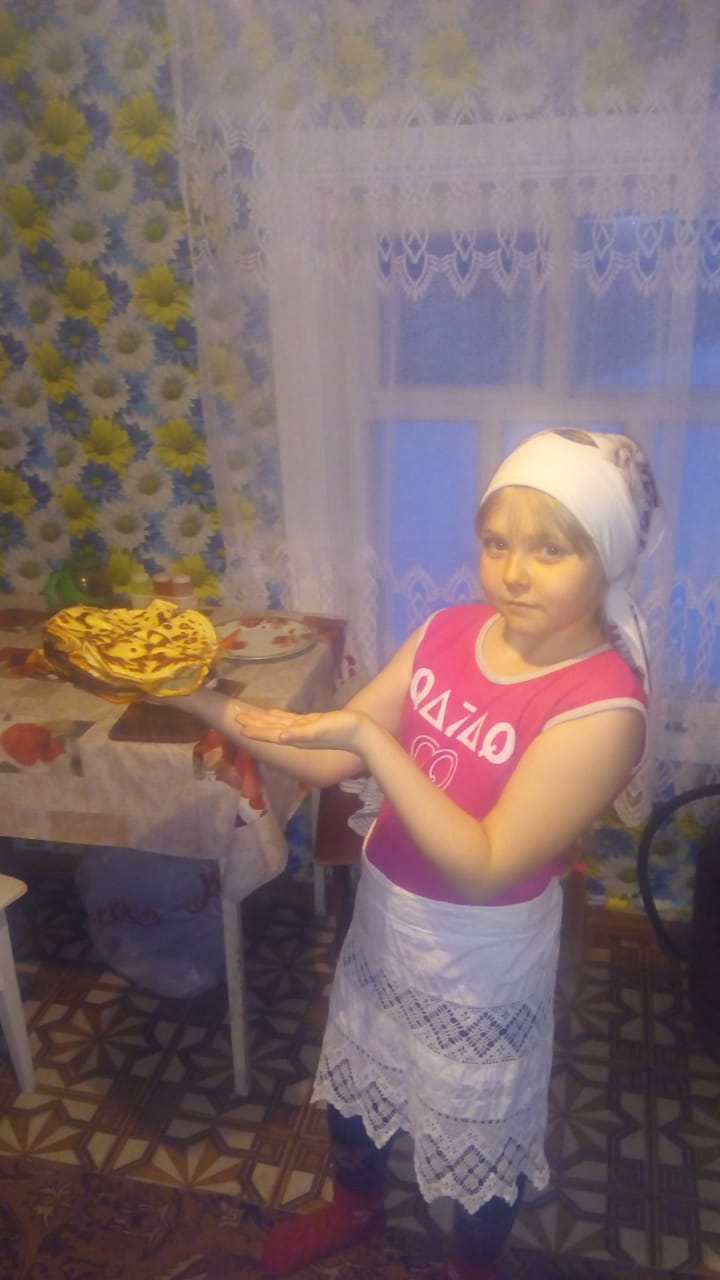 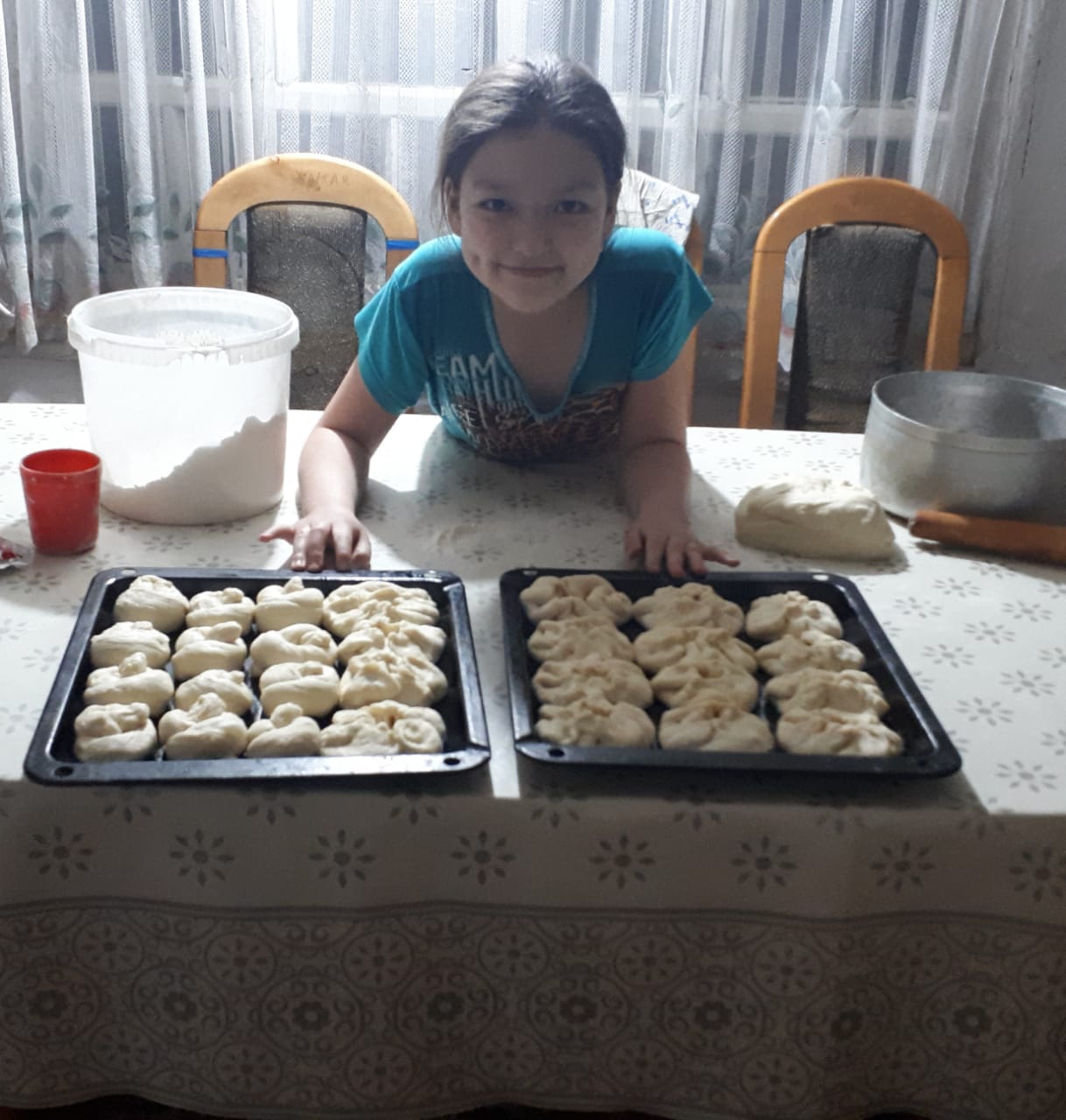 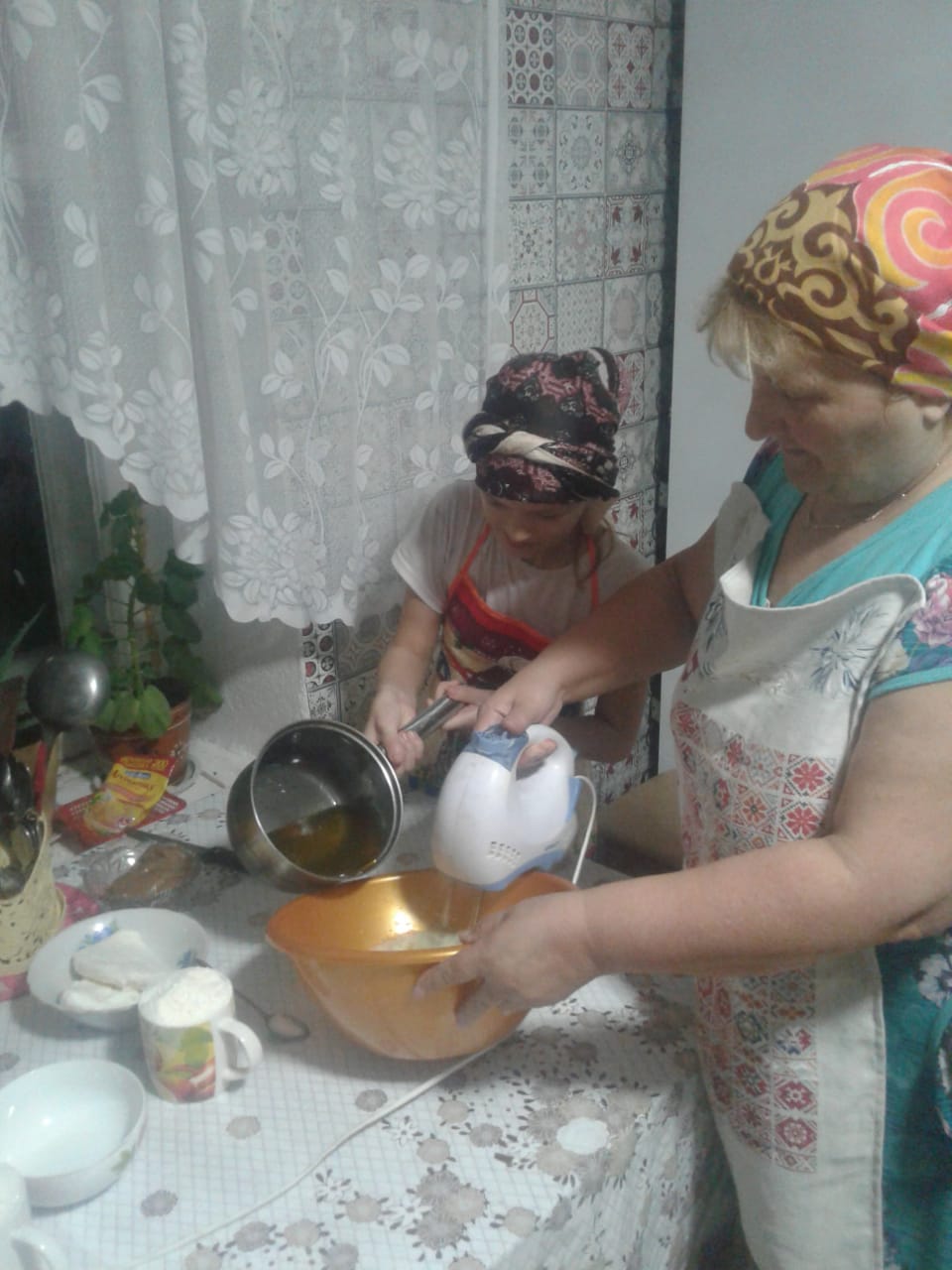 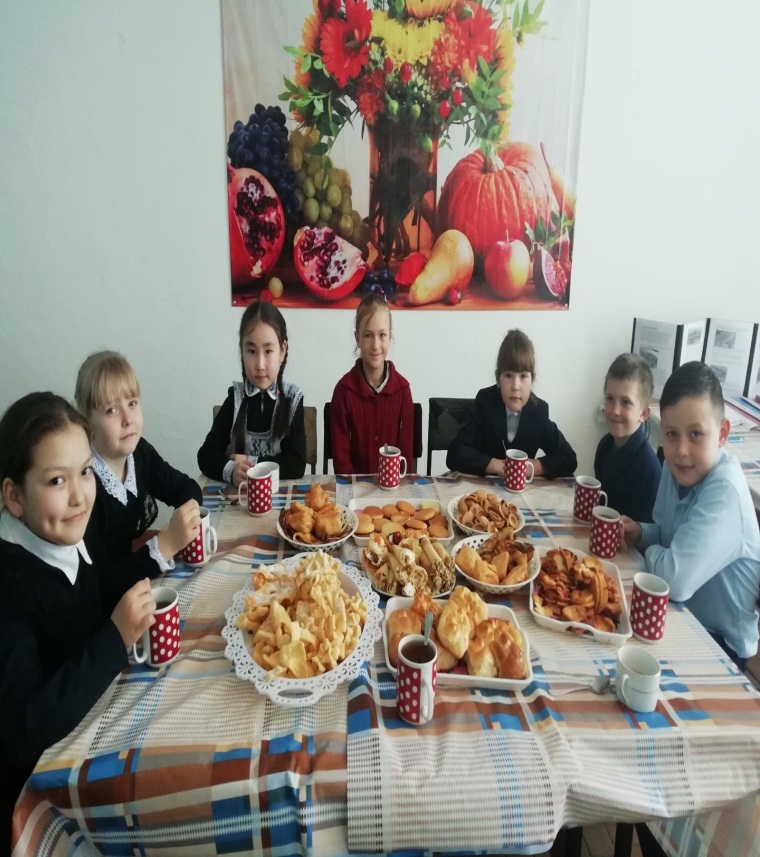 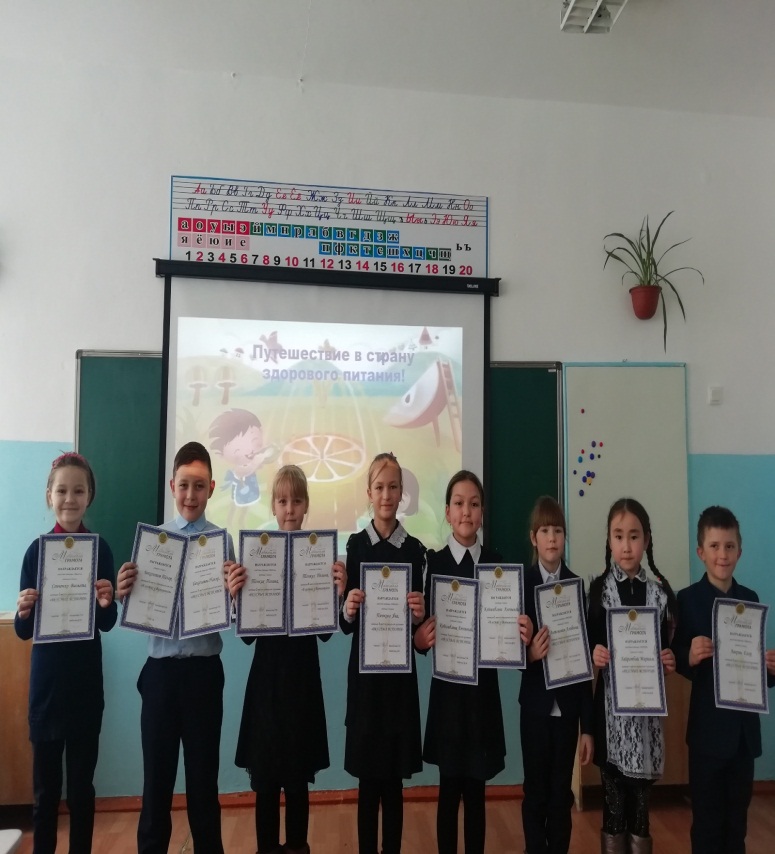 